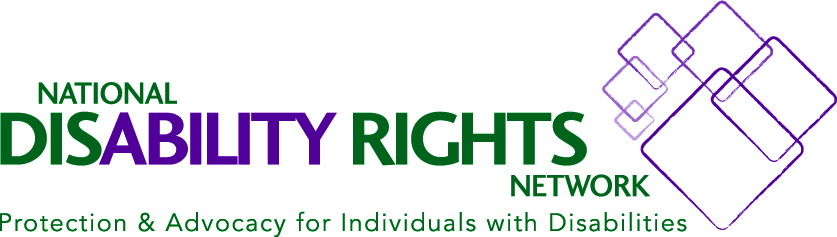 Table of ContentsIntroductionThe Board of Directors of the National  Rights Network (NDRN) has adopted these  to guide the advocacy work of its member agencies.  address the philosophy, principles and values that provide a foundation for the work of a  and  systemthe policies and practices relevant to the governance, management, core activities, and evaluation of a P&A system.  follow the federal statutes and regulations that guide P&A , they  beyond the regulations in instances  the regulations do not address core  provide only minimum guidance on aspects of a P&A system.  These  reflect accepted norms for an effective system. They are not  to define best practice. It is the intention of the Board that  not to be used to address compliance constitute minimum legal requirements. Compliance issues are specified in law and regulation.  If a state rule, statute or regulation requires P&A staff to conflict with the  herein, NDRN expects the P&A to comply with or, as appropriate, challenge . Use of the StandardsThe Board invites  members of the network to use these  as a self-assessment instrument. As such, they may assist individual P&A systems to identify programmatic and organizational strengths and .Individual P&As may also use the  as a resource in the development of policies and procedures.The  may be used by P&A systems as a training instrument for board and staff.NDRN will these  as the basis for voluntary peer organizational reviews. Adherence to  by individual P&As may be one way to demonstrate the effectiveness of P& programs to appropriators federal officials and policy makers.Philosophy  P&A People with disabilities are full and equal persons under the law and are entitled to equal access to the opportunities afforded to .  People with disabilities are free from abuse, neglect, exploitation, discrimination, and isolation, and  treated with respect and dignity.People with disabilities have access to ageappropriate services and supports that are shaped by the unique needs and preferences of each individual. Such  and supports are designed to foster independent,  and integrated community life.People with disabilities have the right to make choices about all aspects of their life including daily routines and major life events.Principles  P&A Advocates use multiple strategies to promote rights enforcement, independence and inclusion of people with disabilities:The primary role of advocates is to establish, expand, protect, and  enforcement of the human, legal and civil rights of people with disabilities.Advocacy efforts recognize and promote the right to an array of appropriate services and supports.P&A services have as their focus the maximization of independence, autonomy, , and integration of individuals with disabilitiesAdvocacy resources and  address the human, legal, and civil rights of individuals and groups of individuals with disabilities in conformance with P&A priorities. Advocates employ multiple means of action and redress, such as individual and class representation, legislative and other systemic advocacy, training, and  education.Advocacy services are client directed:The client is the person with a disability  whom the P&A provides services direction from the client.When a decision or meaningful choice cannot be or is not expressed by a client, or when consent is not available from or provided by a client or legally authorized substitute, advocates safeguard and advance the human, legal, and civil rights of the person with a disability in a way that promotes the philosophy, principles, and values  in these . about options,  to express preferences, and  that  preferences are heard and vigorously pursued within the scope of the law.Advocacy programs are accountable to the people they represent accountability is reflected in the policies and practices of the program as well as in the ethnic, racial, cultural, and disability composition of the governing authority and staffwith the skills and knowledge that enable the  to advocate on  own behalf. Protection and Advocacy agencies are leaders on disability issues: seek access to, and participate in, forums such as state rulemaking planning legislative and policy development processes that affect the rights and opportunities  people with disabilities.P&As are leaders in the development of public policy that  people with disabilities. Advocacy services are independent and accessible to people with disabilities:The availability of advocacy services is well known to potential clients.All P&A services are offered in settings that are fully accessible to people with disabilities.Within the individual P&A’s financial resources, P&As use technology to the fullest extent practicable to accomplish their goals and communicate with clients.Advocacy programs are administratively independent and physically separate from service providers and state agencies responsible for the provision of services to individuals with disabilities.Advocacy priorities include efforts to address the  concerns of people in segregated settings and promote opportunities for integration. Values  P&A People with disabilities are included in all activities undertaken by the P&A.P&As work zealously to protect and advocate for their clients and people with disabilities in their stateBoards of Directors, PAIMI Councils and P&A services reflect the cultural, ethnic, racial, and disability diversity in their state.  Governance and PAIMI Advisory Council GovernanceEach P&A system—whetherpublic or private—is led by a governing entity that provides  effective, independent, and ethical leadership. The considers these those it develops internally andits fiduciary responsibilities to ensure the accountability and stability of the P&A. The protectsthe P&Afrom arbitrary influences that conflict with its mission or that interfere with its responsibility to represent client concerns.The  bears the ultimate responsibility to  the  for a well-run organization, ensure the P&A’s efforts are mission driven,  strategically about the P&A’s future,andcertainthe P&A achievesdesired outcomes forindividuals with disabilitiesBoard members  necessary supports, including staff assistance, payment for related expenses, relevant materials and information, orientation, and training tofacilitate full participation.The following Governance apply to public and private P&A systemsMembers of the are aligned with the mission, vision, and values of theP&A, and work on behalf of its including following  of loyaltyMembers of the board develop and regularly evaluate the mission and vision of the P&A ensure  with the needs of the people served by the P&AThe  uses the mission, vision, and valuesof the P&A to guide itswork and the work of the P&A.The mission, values are consistent with federal mandates and  P&A values and principles as presented in these The  ensures that theP&A demonstrates compliance withapplicable federaland state laws for P&Asand non-profit organizations., and regularly reviews,bylawsand other governance documentsthat define board memberresponsibility andactivity.The is composed of members who share a commitment to  the rights of all people eligible for services as defined by the organization’s mission, and has the skills and abilities needed to carry out Theboard  the diverse cultural, ethnic, racial, and disability diversity in its state The board membership satisfiestherequirements of relevant funding sources.Theunderstands its rolesand responsibilities as specified in governance documents the organization’s mission and purpose, supports,and annually evaluatesthe chief executive’s performance, and takes corrective action when the performance is found to be unsatisfactory all steps necessary to ensure compliance with federal regulations governing P&Asand stateor federalregulations governing non-profit organizations where applicable proper financial oversight and ensures legal and ethical accountability financial and human resources available to adequately work toward achieving the mission and strengthens the organization’s programs and services and ensures effective organizational planning including priority setting and strategic planning the P&A has the capacity to perform the core functions of a P&A as described in the NDRN membership agreementThe governing board acts in a transparent manner.Governance documentsare available to the public when required by state or federal lawMinutes are an accurate reflection of board activity and decisionsAll board meetings are accessible to people with disabilitiesThe governing board provides fiscal oversight and accountability, ensures the use of sound financial practices the allocation of financial resources is based on a formal budgetand is consistent with program mission, values, and priorities the P&A usesGenerally Accepted AccountingPrinciples (GAAP) in all appropriate accounting and financial reportingfollows  guidelines required by each funding agencyThe governing boardadopts the annualpriorities andparticipates in organizationalplanning and priority setting with the help of stakeholders and public input that reflects the needs of individuals with disabilities across the state and ensures client direction. significant public input and advisory council recommendations in setting priorities seeks input to identify the needs of the disability communityunserved and underserved communities that program development and goal setting reflects the input of those  need  services the annual goals andprioritiesfor the system quantifiable performance measuresassociated with the outcomes.The  to PAIMI Advisory Council:The Advisory Council membership meets the diverse membership requirements of the PAIMI Act.Council members include attorneys; mental health professionals; individuals from the public who are knowledgeable about mental illness and the advocacy needs of persons with mental illness and have demonstrated a substantial commitment to improving mental health services; a provider of mental health services; individuals who have received or are receiving mental health services, and family members of such individuals. At least 60% of the membership of the Council is comprised of individuals who have received or are receiving mental health services or who are family members of such individuals. At least one family member shall be a primary caregiver for a minor child or youth who is receiving or has received mental health services. Membership reflects the racial, ethnic and geographic composition of the state. The Council is an individual who has received or is receiving mental health services or a family member of such individual. The Advisory Council advises the P&A on priorities to be carried out in protecting and advocating the rights of people with mental illness.The Council develops its recommendations for PAIMI priorities for the Governing Board.The Council works jointly with the Governing Board to develop P&A priorities.The P&A its goals, priorities, advocacy activities, and budgets.The Council has a mechanism to gather information and feedback from individuals with mental illness.  The Council submits  Council activities with the P&A’s annual Program Performance Report.If the P&A is a non-profit organization, the Chairperson of the Advisory Council serves as a member  the governing board.Advisory Council meetings and other events are accessible to people with disabilities.Leadership and ManagementLeadership and Overall ManagementThe leadership envisions and implements the philosophy, principles, and values contained in the Standards. The vision is integrated into all P&A operations policies and procedures.The P&A is a leader in the disability rights movement in .The P&A is a leader in the vigorous enforcement of laws protecting the civil and human rights of people with disabilities in its stateThe P&A puts forward a vision of  society where people with disabilities have equality of opportunity and are able to participate fully in community life by exercising choice and self-determination.The P&A is a leader in its community in terms of hiring, retaining and promoting individuals with disabilitiesThe P&A leadership is actively involved in priority-setting and the priorities  the needs of people with disabilities in the stateManagement works with the governing authority to ensure that the P&A: resources necessary to protect and advocate for the human, legal and civil rights of people with disabilities in the state the capacity to provide all the functions of a P&A outlined in  its independence from service-providing agencies assesses risk related to governance, employees, volunteers, fiscal operations, grants management, and related  diverse funding sources to support its workThe  structured to support effective legal and rights advocacy.Supervisory relationships are  a clear division and distribution of authority and responsibility within the P&A.Management staff receives management training.The P&A  policies  with federal and state laws to protect the confidentiality of  clients and other individuals  contact the organization.Required federal and state reports are submitted accurately and  to appropriate agencies.maintains a written manual(s) that outlines agency policies and procedures. P&As maintain property insurance, professional liability insurance, including  and Omissions fidelity bond coverage for all employees, and  and  insurance  the  of The  has written  regarding conflicts of interest  to governing board members, advisory council members, staff, volunteers, contract workers.Fiscal ManagementThe program is managed by sound fiscal principles, andfollows federal guidelines required by each funding agency. Accurate fiscal information and documentation of revenuesexpensesis maintained for purposes of proper allocation, analysis, and required financial reporting.financial informationthe governing authority and managementfinancial soundness and programmatic objectives. Management and the governing authority ensure that program funds are spent and accounted for inthat fully the  responsibility to its clients, funding sources, and thepublic.The P&A’s compliance with the following statements ensures fiduciary responsibility and internal controls:The P&A uses Generally Accepted Accounting Principles (GAAP) in all appropriate accounting and financial reporting. The P&A may choose to prepare internal tracking and other reports on the cash basis or other non-GAAP basis. Applicable Federal OMB Circulars, IRS regulationsand state rules are understood and followed.The governing authority and ensure the financial integrity of the program by:Adopting abudget that utilizes recurring revenues, keeps carryover funding to reasonable levels, maintains adequate cash flow reservesand avoids any reversion of unspent funds.Monitoring spending in relation to the approved budget by reviewing, at least quarterly, financial reports that reflect cumulative expenditures by grant and cost categoryMaintaining adequate internal controls and procedures ensure no one individual has complete authority over an entire financial transactionAllocating and tracking funds consistent with federal mandates that P&A grant money is spent on the program for which it was intended.Ensuring that the of financial resources is consistent with program mission, values, and priorities that neither the program's current funding nor pursuit of new funding compromises the program's independence or represents a conflict with the goals of the program.Personnel PracticesThe most valuable resource of is its The leadership and management of the organization demonstrates a concern and respect for personnel consistent with the overall values of P&As.P&A recruitment  equal opportunity employment practices, especially people with disabilities.individualswith dignity and respect in a culturally and disability competent manner.The P&A has a written  that is consistent with federal and state lawis provided to all employeesThe P&Aemployees opportunities for professional development. includes P&A core values and principles,  information about effectively working with  disability populations.The program has process for conducting employee evaluationshas a process in place to recruit, select, supervise volunteers.Volunteer participation complies with state laws and relevant professional , such as those relating to labor and insurance. and Data CollectionProper recordkeeping and data collection allows a program to know is being served and through what methods. It also improves the  efficiencyby providing a database from which to assess the performance . Good practice dictates the methodqualityof recordkeeping.The P&A has a uniform system for maintaining client files that conforms to legal standards and that links the client to the funding source.Client files are reviewed regularly by supervisors.Case records include information regarding the nature of the  disability, the  complaint or problem the advocacy strategies employed and final disposition,  other relevant data required by the federal funding agency.The  prepares and submitsin a timely manner documenting the activities, accomplishments, and expenditures of the program as required.There is a written procedure for determining what is an active, inactive, and closed case and a protocol for  management in all categories of cases.The  has a system of secure filing/storage retention and destruction that complies with federal and stateThe  has a process for collecting and analyzing data concerning client characteristics and program activities and utilizes the data in evaluation priority-setting.P&As have a method to ensure quality assurance for client files that includes a review of eligibility for federal programs.Access, Presence, Outreach and TrainingAccess, presence,outreachand trainingareessential for P&A programs to ensure , open and equitable availability of assistance topersons with disabilities and that the program’s systems advocacy and other effortstake into account theneeds of the various constituencies throughout the state or territory servedThe P&A promotes and facilitates public awareness,visibility, and access tothe programby ensuring that:The  hasmethods for indicating that it is the designated Protection and Advocacy system for that state or territory.The  is readily distinguishablefrom service provider agencies and other advocacy groups or agencies.The  uses multiple strategies to expand public awareness of the  and its services,  media appearances, distribution of brochures or materials, at public events, social mediaThe  makes reasonable efforts toensurethat its services are available throughout the state or territory servedThese efforts may involve the use of regional offices, a toll-free phone number, contracts with local advocacy agencies,regularstaff visits to communities and facilities, web-based intake,  other methods.The  ensuresthat itaccommodatesis accessibletopersons with disabilities Accommodations may include the use of interpreters (including sign language interpreters), telephone or video relay, materials in Braille, large print or electronic format, translation of materials or correspondence intolanguages,andemployment of staff, use of contractors/vendorsor use of volunteers whospeak languages commonly used in thestateterritory servedThe  undertakes outreach to potential clients,and communities (ethnic, racial, disability, rural or other populations) by:Planning and conductingactivities to reach populations unserved  underserved by the P&A program population is underserved by the P&A when its percentage of the state’s population is significantly greater than its percentage of clients servedby the P&A.with organizations that represent and/or provide services to unserved and underserved populations.Theestablishes a presence in  facilities and settings where persons with disabilities live, work, or receive services, to the extent feasible and consistent with the The  regularly provides community education and advocacy training for individuals with disabilities and family membersof persons with disabilities by: trainingto individuals with disabilities in settings convenient and accessible to themreferral and rights publications or materials in formatsthat are accessibleand reflectinformation about P&A goals and priorities and ways in which to access P&A services.information about laws and policies that affect individuals with disabilities.Information, Referral and Intake The P&A has a process  individuals who are .The P&A has standard intake questions to solicit the information needed to guide the intake process.The P&A has back-up systems in place for times when primary I&R staff are not available. resources  materials to address issues appropriate for P&A assistance. P&As have the following resources available:General information about the agency including a description of priorities.Materials that promote selfadvocacy laws ADA Section 504 Fair Housing Actformal  that materials  and are .The P&A ensures that materials are in accessible  that  disabilities, cultural factors, reading proficiency, and languages .P&A  and are  for personpersonThe P&A has a standard for documenting I&R calls that is used consistently throughout the agency. Such standard ensures the collection of all necessary information to fulfill federal reporting requirements. The I&R process takes into account confidentiality requirements and the need for a written record of all I&R activity.The P&A clearly identifies the  the  Should the I&R become a case, the P&A has a  to .The P&A has a  to record information about emerging trends.P& written  service  are .Individual Legal AdvocacyThe following standards apply to all individual legal representation, whether provided by the legal advocacy program or an authorized subcontractor.The  has the capacity to pursue legal, administrative, and other advocacy strategies on behalf of its clients.The employs a sufficient number of attorneys and advocates on staffto provide individual legal advocacyconsistent with program priorities.The legal advocacy program is supervised by an attorneywho is an active member of the Bar in good standing in the state or territory where the program is situated.Clients of the  are people with disabilities rights as a result of their disability.The  provides legal representation to individual clients pursuant to its established priorities. The  has a policy regarding representation of a minor or an individual with a guardian.Clients of the  receive high quality legal representation that safeguards and advances their legal rights.Each client is consulted to determine the goals of the representation and possible means for achieving those goals.When a client’s legal file is opened, it documents the objectives and desired outcomes of the representation that have been agreed upon through a written retainer or similar document. In certaincasesinvolving short-term advocacy, case notes in the file may be used to document agreedupon objectives.The  providesrepresentation to individual clients consistent with each client's direction and expressed goals and preferences pursuant to the retainer or similar document.When a client’s legal file is closed, it documents the outcomes attained through the representation.Individual cases are reviewed periodically by the attorney(s) who supervise the legal program to ensure clients receive highquality representation.All client representation is provided consistent with applicable rules of professional conductincluding rules regarding ethics and requirements for continuing education.Attorneys and advocates receive training on working respectfully with individuals with a diverse range of disabilitiesThe  there is no unreasonable interference with the attorney or advocate’s  professional responsibilities on behalf of each client. Supervisory management by authorized agency staff does not constitute interference.Each client is providedrepresentationLegal file notes demonstrate the attorney/advocate addresses agreed goals of the representationLegal file notes demonstrate the attorney/advocate strives to ensure that each client is provided adequate time between consultation and the time when any decision must be made to enhance the client's ability to provide direction and participate in the case.When a client cannot provide direction or consent, the attorney/advocate should  that the client's legal rights are safeguarded and advanced, and that any intervention or service proposed by another is consistent with the client's rights.The program has policies and procedures to guide representation where a decision or meaningful choice cannot be or is not expressed by a client, or where consent is not available or provided by a client.The policies/procedures address the criteria that will be used by the attorney/advocate to  the intervention or service is consistent with the client's rights.Each client is regularly informed in a manner consistent with the client's preferred means of communication of the status of ongoing representation in  case. Attorneys and advocates have access to, and use as needed, interpretersand other expertsand to facilitate communication with their clients.The  attorney-client confidentiality.Attorneys and advocates have access to, and use as needed, adequate resources that have been budgeted to support representation of their clients such as, but not limited to, supports for legal research, fact investigationand expert witnesses.The  carries malpractice insurance adequate to cover legal representationthe programThe attorney(s) who supervise the legal program  that the program’s employees do not engage in the unauthorized practice of law.When a  contracts with another entity to represent a clientthe offers appropriate support training,includes the  official policies by referencerequires compliance with these  that the entity carries adequate malpractice insuranceand monitors such compliance.TheP&Ahas a written client grievance policy and notifies clients of its policy at key points in the representation in accordance with policy and through a variety of formats.Monitoring The following standards apply to all P&A monitoring activities, whether provided by the  and  system or an authorized subcontractor.Scope The P&A monitors  The extent to which P&As conduct monitoring activities is based on a P&A’s annual priorities and resources.to ensure that state Access Authority The P&A has the  to challenge any denials of access .Advocacy Requests If an individual requests the P&A monitor to advocate on the individual’s behalf, the P&A may provide advocacy PostMonitoring Activities The P&A  that  information  monitoring will Investigations of Alleged Abuse/NeglectP&As have the authority to investigate abuse and neglect of individuals with disabilities if the incidents are reported to the system or there is probable cause to believe the incidents occurred. These standards cover investigations the P&A conducts  a complaint determination of probable cause of abuse or neglect.For purposes of investigations, the  uses  of “abuse,” “neglect and “probable cause” consistent with .Scope The P&A conducts investigations in Reports of Abuse  Neglect The P&A providers and government required to  to state andInvestigation Files The P&A maintains electronic or paper files for each investigation the P&A distinct from  Initiating Investigations The P&A has a policy or procedure for determining how to triage complaints and make probable cause determinations, to determine which complaints or issues will be investigated and the scope or extent of the investigation.Access Authority The P&A has the  to challenge  of access  by . Protocol The P&A has  investigations. Advocacy If an individual requests the P&A investigator to advocate on the individual’s behalf, the P&A may provide advocacy to the individual as long as the P&A  to the  in  P&As may assign a different staff member to do the investigation and provide advocacy.Confidentiality The P&A shall keep information and records confidential in accordance with applicable federal and state laws.Potential Reporting to Other Enforcement and Oversight Agencies The P&A has a policy on when and how to report abuse or neglect to law enforcement, protective services and/or other enforcement or oversight agencies consistent with and balancing confidentiality and attorney/client privilege. Advocacyaction by the P& in policies, rules, and laws that people with disabilities, and the  advocacy typically addresses the establishment, support, improvement, or expansion ofprograms that provide services or benefits to  with disabilities, andthe legal rights, protections, and entitlements of  with disabilities efforts to weaken, reduce or eliminate existing services or rights.  has the capacity and authority to pursue the full range of  advocacy strategies on behalf of  clients and/or potential clients. The  complies with applicable state and federal rules, but imposes no organizational barriers on itself that would prohibit  from engaging in  advocacy strategies that are allowable under the P&A authorizing statutes.The  is not expected or required to engage in every potential  advocacy strategy every year, but should be  engaged in  have  The  annually  goals and objectives for systemic change  its overall annual goals and objectives.  advocacy goals and objectives are selected based on the  knowledge and experience in representing individual clients,  expertise or awareness of  issues needing to be addressed, and public input received as part of the priority-setting process.The  has a process whereby a newly identified systemic issue that is not part of the program’s annual goals and objectives may be considered for action.The systemic goals and objectives, and the strategies adopted to implement or achieve them, are consistent with the  mission, values and principles.The  allocates sufficient staff and fiscal resources to accomplish the systemic advocacy priorities  These resources constitute a significant portion of the  overall resources and do not conflict with any IRS rules and regulations. collaborative arrangements reflect program priorities.The  takes a role in its state on the  issue(s) of its choice, and is a presence or resource in the public policy arena on  issues. The  has a policy or procedure regarding cases in which  is a named plaintiff in  reform litigation,  addresses issues such as who authorizes such litigation on behalf of the  and who makes decisions for the  in its role as the legal client. Staff are trained to identify systemic and legal issues throughout all levels of intervention at the P&A. Systems Advocacy refers to concerted action by the P&A agency to promote and effectuate changes in the policies, rules, and laws that impact people with disabilities, and to remove the barriers that prevent or impede them from leading full, productive lives in the community Systems advocacy typically addresses the establishment, support, improvement, or expansion of (1) programs that provide services or benefits to persons with disabilities, and (2) the legal rights, protections, and entitlements of persons with disabilities; and may involve opposition to efforts to weaken, reduce or eliminate existing services or rights.efforts  and persons with disabilities. efforts with disabilitiesefforts